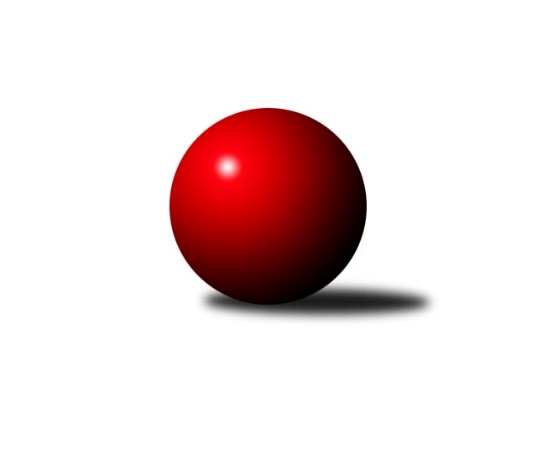 Č.3Ročník 2023/2024	19.5.2024 Mistrovství Prahy 1 2023/2024Statistika 3. kolaTabulka družstev:		družstvo	záp	výh	rem	proh	skore	sety	průměr	body	plné	dorážka	chyby	1.	SK Uhelné sklady	3	2	1	0	16.0 : 8.0 	(22.0 : 14.0)	2502	5	1760	742	44	2.	KK Konstruktiva C	2	2	0	0	11.0 : 5.0 	(13.5 : 10.5)	2581	4	1797	784	41	3.	TJ Kobylisy B	3	2	0	1	15.0 : 9.0 	(21.5 : 14.5)	2339	4	1651	689	56.7	4.	TJ Kobylisy A	3	2	0	1	11.5 : 12.5 	(13.5 : 22.5)	2363	4	1649	714	46	5.	TJ Rudná	2	1	1	0	10.0 : 6.0 	(13.0 : 11.0)	2599	3	1825	774	39.5	6.	SK Žižkov C	2	1	0	1	11.0 : 5.0 	(17.0 : 7.0)	2659	2	1831	828	41	7.	SC Olympia Radotín	2	1	0	1	9.0 : 7.0 	(12.0 : 12.0)	2582	2	1791	791	43.5	8.	SK Meteor Praha B	2	1	0	1	8.5 : 7.5 	(15.0 : 9.0)	2390	2	1681	709	50.5	9.	KK Slavia Praha	2	1	0	1	8.0 : 8.0 	(13.0 : 11.0)	2453	2	1735	718	57.5	10.	SK Žižkov B	3	1	0	2	9.0 : 15.0 	(15.5 : 20.5)	2533	2	1745	788	38	11.	KK DP Praha	3	1	0	2	8.0 : 16.0 	(10.0 : 26.0)	2364	2	1665	699	58.3	12.	SK Meteor C	2	0	1	1	7.0 : 9.0 	(11.0 : 13.0)	2500	1	1764	737	56	13.	AC Sparta B	3	0	1	2	8.0 : 16.0 	(18.0 : 18.0)	2530	1	1755	776	42.3	14.	VSK ČVUT	2	0	0	2	4.0 : 12.0 	(9.0 : 15.0)	2409	0	1704	705	60.5Tabulka doma:		družstvo	záp	výh	rem	proh	skore	sety	průměr	body	maximum	minimum	1.	TJ Kobylisy B	2	2	0	0	13.0 : 3.0 	(17.5 : 6.5)	2336	4	2349	2323	2.	SK Uhelné sklady	2	2	0	0	12.0 : 4.0 	(16.0 : 8.0)	2483	4	2515	2450	3.	TJ Kobylisy A	2	2	0	0	9.5 : 6.5 	(10.0 : 14.0)	2333	4	2333	2333	4.	TJ Rudná	1	1	0	0	6.0 : 2.0 	(8.0 : 4.0)	2640	2	2640	2640	5.	KK DP Praha	1	1	0	0	6.0 : 2.0 	(6.5 : 5.5)	2578	2	2578	2578	6.	SK Meteor Praha B	1	1	0	0	5.0 : 3.0 	(7.0 : 5.0)	2499	2	2499	2499	7.	SK Žižkov C	2	1	0	1	11.0 : 5.0 	(17.0 : 7.0)	2659	2	2677	2641	8.	SK Meteor C	1	0	1	0	4.0 : 4.0 	(6.0 : 6.0)	2549	1	2549	2549	9.	AC Sparta B	2	0	1	1	6.0 : 10.0 	(12.5 : 11.5)	2500	1	2520	2480	10.	KK Slavia Praha	0	0	0	0	0.0 : 0.0 	(0.0 : 0.0)	0	0	0	0	11.	KK Konstruktiva C	0	0	0	0	0.0 : 0.0 	(0.0 : 0.0)	0	0	0	0	12.	SC Olympia Radotín	1	0	0	1	3.0 : 5.0 	(5.0 : 7.0)	2570	0	2570	2570	13.	SK Žižkov B	1	0	0	1	2.0 : 6.0 	(5.0 : 7.0)	2585	0	2585	2585	14.	VSK ČVUT	1	0	0	1	1.0 : 7.0 	(3.0 : 9.0)	2526	0	2526	2526Tabulka venku:		družstvo	záp	výh	rem	proh	skore	sety	průměr	body	maximum	minimum	1.	KK Konstruktiva C	2	2	0	0	11.0 : 5.0 	(13.5 : 10.5)	2581	4	2645	2517	2.	SC Olympia Radotín	1	1	0	0	6.0 : 2.0 	(7.0 : 5.0)	2593	2	2593	2593	3.	KK Slavia Praha	2	1	0	1	8.0 : 8.0 	(13.0 : 11.0)	2453	2	2650	2255	4.	SK Žižkov B	2	1	0	1	7.0 : 9.0 	(10.5 : 13.5)	2558	2	2684	2431	5.	SK Uhelné sklady	1	0	1	0	4.0 : 4.0 	(6.0 : 6.0)	2521	1	2521	2521	6.	TJ Rudná	1	0	1	0	4.0 : 4.0 	(5.0 : 7.0)	2557	1	2557	2557	7.	SK Žižkov C	0	0	0	0	0.0 : 0.0 	(0.0 : 0.0)	0	0	0	0	8.	SK Meteor Praha B	1	0	0	1	3.5 : 4.5 	(8.0 : 4.0)	2280	0	2280	2280	9.	VSK ČVUT	1	0	0	1	3.0 : 5.0 	(6.0 : 6.0)	2291	0	2291	2291	10.	SK Meteor C	1	0	0	1	3.0 : 5.0 	(5.0 : 7.0)	2451	0	2451	2451	11.	AC Sparta B	1	0	0	1	2.0 : 6.0 	(5.5 : 6.5)	2560	0	2560	2560	12.	TJ Kobylisy B	1	0	0	1	2.0 : 6.0 	(4.0 : 8.0)	2342	0	2342	2342	13.	TJ Kobylisy A	1	0	0	1	2.0 : 6.0 	(3.5 : 8.5)	2393	0	2393	2393	14.	KK DP Praha	2	0	0	2	2.0 : 14.0 	(3.5 : 20.5)	2257	0	2397	2116Tabulka podzimní části:		družstvo	záp	výh	rem	proh	skore	sety	průměr	body	doma	venku	1.	SK Uhelné sklady	3	2	1	0	16.0 : 8.0 	(22.0 : 14.0)	2502	5 	2 	0 	0 	0 	1 	0	2.	KK Konstruktiva C	2	2	0	0	11.0 : 5.0 	(13.5 : 10.5)	2581	4 	0 	0 	0 	2 	0 	0	3.	TJ Kobylisy B	3	2	0	1	15.0 : 9.0 	(21.5 : 14.5)	2339	4 	2 	0 	0 	0 	0 	1	4.	TJ Kobylisy A	3	2	0	1	11.5 : 12.5 	(13.5 : 22.5)	2363	4 	2 	0 	0 	0 	0 	1	5.	TJ Rudná	2	1	1	0	10.0 : 6.0 	(13.0 : 11.0)	2599	3 	1 	0 	0 	0 	1 	0	6.	SK Žižkov C	2	1	0	1	11.0 : 5.0 	(17.0 : 7.0)	2659	2 	1 	0 	1 	0 	0 	0	7.	SC Olympia Radotín	2	1	0	1	9.0 : 7.0 	(12.0 : 12.0)	2582	2 	0 	0 	1 	1 	0 	0	8.	SK Meteor Praha B	2	1	0	1	8.5 : 7.5 	(15.0 : 9.0)	2390	2 	1 	0 	0 	0 	0 	1	9.	KK Slavia Praha	2	1	0	1	8.0 : 8.0 	(13.0 : 11.0)	2453	2 	0 	0 	0 	1 	0 	1	10.	SK Žižkov B	3	1	0	2	9.0 : 15.0 	(15.5 : 20.5)	2533	2 	0 	0 	1 	1 	0 	1	11.	KK DP Praha	3	1	0	2	8.0 : 16.0 	(10.0 : 26.0)	2364	2 	1 	0 	0 	0 	0 	2	12.	SK Meteor C	2	0	1	1	7.0 : 9.0 	(11.0 : 13.0)	2500	1 	0 	1 	0 	0 	0 	1	13.	AC Sparta B	3	0	1	2	8.0 : 16.0 	(18.0 : 18.0)	2530	1 	0 	1 	1 	0 	0 	1	14.	VSK ČVUT	2	0	0	2	4.0 : 12.0 	(9.0 : 15.0)	2409	0 	0 	0 	1 	0 	0 	1Tabulka jarní části:		družstvo	záp	výh	rem	proh	skore	sety	průměr	body	doma	venku	1.	SK Meteor C	0	0	0	0	0.0 : 0.0 	(0.0 : 0.0)	0	0 	0 	0 	0 	0 	0 	0 	2.	KK Konstruktiva C	0	0	0	0	0.0 : 0.0 	(0.0 : 0.0)	0	0 	0 	0 	0 	0 	0 	0 	3.	SK Uhelné sklady	0	0	0	0	0.0 : 0.0 	(0.0 : 0.0)	0	0 	0 	0 	0 	0 	0 	0 	4.	SK Žižkov B	0	0	0	0	0.0 : 0.0 	(0.0 : 0.0)	0	0 	0 	0 	0 	0 	0 	0 	5.	KK DP Praha	0	0	0	0	0.0 : 0.0 	(0.0 : 0.0)	0	0 	0 	0 	0 	0 	0 	0 	6.	TJ Rudná	0	0	0	0	0.0 : 0.0 	(0.0 : 0.0)	0	0 	0 	0 	0 	0 	0 	0 	7.	VSK ČVUT	0	0	0	0	0.0 : 0.0 	(0.0 : 0.0)	0	0 	0 	0 	0 	0 	0 	0 	8.	AC Sparta B	0	0	0	0	0.0 : 0.0 	(0.0 : 0.0)	0	0 	0 	0 	0 	0 	0 	0 	9.	TJ Kobylisy B	0	0	0	0	0.0 : 0.0 	(0.0 : 0.0)	0	0 	0 	0 	0 	0 	0 	0 	10.	SK Meteor Praha B	0	0	0	0	0.0 : 0.0 	(0.0 : 0.0)	0	0 	0 	0 	0 	0 	0 	0 	11.	TJ Kobylisy A	0	0	0	0	0.0 : 0.0 	(0.0 : 0.0)	0	0 	0 	0 	0 	0 	0 	0 	12.	SK Žižkov C	0	0	0	0	0.0 : 0.0 	(0.0 : 0.0)	0	0 	0 	0 	0 	0 	0 	0 	13.	SC Olympia Radotín	0	0	0	0	0.0 : 0.0 	(0.0 : 0.0)	0	0 	0 	0 	0 	0 	0 	0 	14.	KK Slavia Praha	0	0	0	0	0.0 : 0.0 	(0.0 : 0.0)	0	0 	0 	0 	0 	0 	0 	0 Zisk bodů pro družstvo:		jméno hráče	družstvo	body	zápasy	v %	dílčí body	sety	v %	1.	Miroslav Míchal 	SK Uhelné sklady 	3	/	3	(100%)	6	/	6	(100%)	2.	Miroslav Viktorin 	AC Sparta B 	3	/	3	(100%)	6	/	6	(100%)	3.	Vladimíra Pavlatová 	AC Sparta B 	3	/	3	(100%)	6	/	6	(100%)	4.	Stanislav Schuh 	SK Žižkov B 	3	/	3	(100%)	4.5	/	6	(75%)	5.	Karel Mašek 	TJ Kobylisy A 	2.5	/	3	(83%)	4.5	/	6	(75%)	6.	Ludmila Erbanová 	TJ Rudná 	2	/	2	(100%)	4	/	4	(100%)	7.	Josef Pokorný 	SK Žižkov C 	2	/	2	(100%)	4	/	4	(100%)	8.	Jindra Pokorná 	SK Meteor C 	2	/	2	(100%)	4	/	4	(100%)	9.	Miluše Kohoutová 	TJ Rudná 	2	/	2	(100%)	4	/	4	(100%)	10.	Luboš Soukup 	SK Meteor Praha B 	2	/	2	(100%)	4	/	4	(100%)	11.	Karel Hybš 	KK Konstruktiva C 	2	/	2	(100%)	3.5	/	4	(88%)	12.	Filip Knap 	KK Slavia Praha 	2	/	2	(100%)	3	/	4	(75%)	13.	Petr Moravec 	TJ Kobylisy B 	2	/	2	(100%)	3	/	4	(75%)	14.	Vladimír Zdražil 	SC Olympia Radotín 	2	/	2	(100%)	3	/	4	(75%)	15.	Tomáš Kazimour 	SK Žižkov C 	2	/	2	(100%)	3	/	4	(75%)	16.	Stanislava Sábová 	SK Žižkov C 	2	/	2	(100%)	3	/	4	(75%)	17.	Stanislav Vesecký 	KK Konstruktiva C 	2	/	2	(100%)	2	/	4	(50%)	18.	Tomáš Dvořák 	SK Uhelné sklady 	2	/	2	(100%)	2	/	4	(50%)	19.	Pavel Červinka 	TJ Kobylisy A 	2	/	3	(67%)	5	/	6	(83%)	20.	Robert Kratochvíl 	TJ Kobylisy B 	2	/	3	(67%)	5	/	6	(83%)	21.	Michal Matyska 	TJ Kobylisy B 	2	/	3	(67%)	5	/	6	(83%)	22.	Martin Novák 	SK Uhelné sklady 	2	/	3	(67%)	4.5	/	6	(75%)	23.	Pavel Moravec 	TJ Kobylisy B 	2	/	3	(67%)	4	/	6	(67%)	24.	Jan Neckář 	SK Žižkov B 	2	/	3	(67%)	4	/	6	(67%)	25.	Miroslav Tomeš 	KK DP Praha 	2	/	3	(67%)	3.5	/	6	(58%)	26.	Irini Sedláčková 	SK Žižkov B 	2	/	3	(67%)	3	/	6	(50%)	27.	Václav Bouchal 	TJ Kobylisy A 	2	/	3	(67%)	3	/	6	(50%)	28.	Zdeněk Šrot 	TJ Kobylisy B 	2	/	3	(67%)	3	/	6	(50%)	29.	Jindřich Málek 	KK DP Praha 	2	/	3	(67%)	2.5	/	6	(42%)	30.	David Dittrich 	SK Meteor Praha B 	1.5	/	2	(75%)	3	/	4	(75%)	31.	Tomáš Jiránek 	KK Slavia Praha 	1	/	1	(100%)	2	/	2	(100%)	32.	Zdeněk Míka 	SK Meteor C 	1	/	1	(100%)	2	/	2	(100%)	33.	Adam Rajnoch 	SK Uhelné sklady 	1	/	1	(100%)	2	/	2	(100%)	34.	Tomáš Eštók 	KK Konstruktiva C 	1	/	1	(100%)	2	/	2	(100%)	35.	Hana Dragounová 	SK Žižkov C 	1	/	1	(100%)	2	/	2	(100%)	36.	Jaroslav Pýcha 	SK Žižkov C 	1	/	1	(100%)	2	/	2	(100%)	37.	Luboš Kocmich 	VSK ČVUT  	1	/	1	(100%)	2	/	2	(100%)	38.	Pavel Novák 	SK Meteor Praha B 	1	/	1	(100%)	2	/	2	(100%)	39.	Jan Knyttl 	VSK ČVUT  	1	/	1	(100%)	1	/	2	(50%)	40.	Vojtěch Zlatník 	SC Olympia Radotín 	1	/	1	(100%)	1	/	2	(50%)	41.	Martin Pondělíček 	SC Olympia Radotín 	1	/	1	(100%)	1	/	2	(50%)	42.	Adam Vejvoda 	VSK ČVUT  	1	/	2	(50%)	3	/	4	(75%)	43.	Petr Barchánek 	KK Konstruktiva C 	1	/	2	(50%)	3	/	4	(75%)	44.	Zdeněk Novák 	KK Slavia Praha 	1	/	2	(50%)	3	/	4	(75%)	45.	Ctirad Dudycha 	SK Meteor Praha B 	1	/	2	(50%)	3	/	4	(75%)	46.	Aleš Jungmann 	KK Slavia Praha 	1	/	2	(50%)	3	/	4	(75%)	47.	Ivana Vlková 	SK Meteor C 	1	/	2	(50%)	2	/	4	(50%)	48.	Jiří Spěváček 	TJ Rudná 	1	/	2	(50%)	2	/	4	(50%)	49.	Milan Vejvoda 	VSK ČVUT  	1	/	2	(50%)	2	/	4	(50%)	50.	Markéta Rajnochová 	SK Uhelné sklady 	1	/	2	(50%)	2	/	4	(50%)	51.	Robert Asimus 	SC Olympia Radotín 	1	/	2	(50%)	2	/	4	(50%)	52.	Jan Petráček 	SK Meteor C 	1	/	2	(50%)	2	/	4	(50%)	53.	Jiří Novotný 	SK Meteor Praha B 	1	/	2	(50%)	2	/	4	(50%)	54.	Jan Rokos 	TJ Rudná 	1	/	2	(50%)	2	/	4	(50%)	55.	Roman Tumpach 	SK Uhelné sklady 	1	/	2	(50%)	2	/	4	(50%)	56.	Pavel Dvořák 	SC Olympia Radotín 	1	/	2	(50%)	2	/	4	(50%)	57.	Petr Dvořák 	SC Olympia Radotín 	1	/	2	(50%)	2	/	4	(50%)	58.	Pavel Váňa 	SK Žižkov C 	1	/	2	(50%)	2	/	4	(50%)	59.	Samuel Fujko 	KK Konstruktiva C 	1	/	2	(50%)	2	/	4	(50%)	60.	Jan Hloušek 	SK Uhelné sklady 	1	/	2	(50%)	1.5	/	4	(38%)	61.	Jan Novák 	KK DP Praha 	1	/	2	(50%)	1	/	4	(25%)	62.	Karel Vaňata 	KK Slavia Praha 	1	/	2	(50%)	1	/	4	(25%)	63.	Kamila Svobodová 	AC Sparta B 	1	/	3	(33%)	3	/	6	(50%)	64.	Zdeněk Cepl 	AC Sparta B 	1	/	3	(33%)	2	/	6	(33%)	65.	Petra Švarcová 	KK DP Praha 	1	/	3	(33%)	2	/	6	(33%)	66.	Pavel Černý 	SK Uhelné sklady 	1	/	3	(33%)	2	/	6	(33%)	67.	Jan Nowak 	TJ Kobylisy B 	1	/	3	(33%)	1.5	/	6	(25%)	68.	Lubomír Chudoba 	TJ Kobylisy A 	1	/	3	(33%)	1	/	6	(17%)	69.	Tomáš Pokorný 	SK Žižkov C 	0	/	1	(0%)	1	/	2	(50%)	70.	Petra Šimková 	SC Olympia Radotín 	0	/	1	(0%)	1	/	2	(50%)	71.	Jan Červenka 	AC Sparta B 	0	/	1	(0%)	0.5	/	2	(25%)	72.	Anna Nowaková 	TJ Kobylisy B 	0	/	1	(0%)	0	/	2	(0%)	73.	Jan Václavík 	KK Slavia Praha 	0	/	1	(0%)	0	/	2	(0%)	74.	Vladimír Kohout 	TJ Kobylisy A 	0	/	1	(0%)	0	/	2	(0%)	75.	David Knoll 	VSK ČVUT  	0	/	1	(0%)	0	/	2	(0%)	76.	Miroslav Kochánek 	VSK ČVUT  	0	/	1	(0%)	0	/	2	(0%)	77.	Michal Franc 	SK Meteor Praha B 	0	/	1	(0%)	0	/	2	(0%)	78.	Karel Sedláček 	TJ Kobylisy A 	0	/	1	(0%)	0	/	2	(0%)	79.	Jindřich Habada 	KK DP Praha 	0	/	1	(0%)	0	/	2	(0%)	80.	Michal Truksa 	SK Žižkov C 	0	/	1	(0%)	0	/	2	(0%)	81.	Přemysl Šámal 	SK Meteor C 	0	/	1	(0%)	0	/	2	(0%)	82.	Ivan Harašta 	KK Konstruktiva C 	0	/	1	(0%)	0	/	2	(0%)	83.	Jaroslav Michálek 	KK DP Praha 	0	/	1	(0%)	0	/	2	(0%)	84.	Luboš Polanský 	SK Meteor Praha B 	0	/	2	(0%)	1	/	4	(25%)	85.	Petr Knap 	KK Slavia Praha 	0	/	2	(0%)	1	/	4	(25%)	86.	Pavel Strnad 	TJ Rudná 	0	/	2	(0%)	1	/	4	(25%)	87.	Josef Tesař 	SK Meteor C 	0	/	2	(0%)	1	/	4	(25%)	88.	Petra Vesecká 	KK Konstruktiva C 	0	/	2	(0%)	1	/	4	(25%)	89.	Jiří Piskáček 	VSK ČVUT  	0	/	2	(0%)	1	/	4	(25%)	90.	Jaromír Žítek 	TJ Kobylisy A 	0	/	2	(0%)	0	/	4	(0%)	91.	Pavel Mezek 	TJ Kobylisy A 	0	/	2	(0%)	0	/	4	(0%)	92.	Jaroslav Vondrák 	KK DP Praha 	0	/	2	(0%)	0	/	4	(0%)	93.	Vít Fikejzl 	AC Sparta B 	0	/	2	(0%)	0	/	4	(0%)	94.	Pavel Jahelka 	VSK ČVUT  	0	/	2	(0%)	0	/	4	(0%)	95.	Josef Kučera 	SK Meteor C 	0	/	2	(0%)	0	/	4	(0%)	96.	Jaromír Bok 	TJ Rudná 	0	/	2	(0%)	0	/	4	(0%)	97.	Jan Neckář ml.	SK Žižkov B 	0	/	3	(0%)	2	/	6	(33%)	98.	Josef Gebr 	SK Žižkov B 	0	/	3	(0%)	1	/	6	(17%)	99.	Anna Sailerová 	SK Žižkov B 	0	/	3	(0%)	1	/	6	(17%)	100.	Jiří Brada 	KK DP Praha 	0	/	3	(0%)	1	/	6	(17%)	101.	Jan Vácha 	AC Sparta B 	0	/	3	(0%)	0.5	/	6	(8%)Průměry na kuželnách:		kuželna	průměr	plné	dorážka	chyby	výkon na hráče	1.	SK Žižkov Praha, 3-4	2588	1815	772	58.5	(431.3)	2.	TJ Sokol Rudná, 1-2	2569	1798	771	48.3	(428.3)	3.	SK Žižkov Praha, 1-2	2569	1779	790	50.5	(428.2)	4.	SK Žižkov Praha, 1-4	2563	1781	782	46.0	(427.2)	5.	KK Konstruktiva Praha, 5-6	2557	1766	791	42.0	(426.3)	6.	Radotín, 1-4	2556	1759	797	45.5	(426.1)	7.	Meteor, 1-2	2519	1769	750	48.3	(420.0)	8.	KK Konstruktiva Praha, 1-4	2518	1767	751	38.0	(419.8)	9.	Zvon, 1-2	2447	1691	755	45.8	(407.9)	10.	Kobylisy, 1-2	2285	1619	666	52.6	(380.8)Nejlepší výkony na kuželnách:SK Žižkov Praha, 3-4KK Slavia Praha	2650	2. kolo	Adam Vejvoda 	VSK ČVUT 	472	2. koloVSK ČVUT 	2526	2. kolo	Zdeněk Novák 	KK Slavia Praha	468	2. kolo		. kolo	Filip Knap 	KK Slavia Praha	450	2. kolo		. kolo	Tomáš Jiránek 	KK Slavia Praha	440	2. kolo		. kolo	Aleš Jungmann 	KK Slavia Praha	433	2. kolo		. kolo	Karel Vaňata 	KK Slavia Praha	433	2. kolo		. kolo	Milan Vejvoda 	VSK ČVUT 	427	2. kolo		. kolo	Petr Knap 	KK Slavia Praha	426	2. kolo		. kolo	David Knoll 	VSK ČVUT 	424	2. kolo		. kolo	Jiří Piskáček 	VSK ČVUT 	420	2. koloTJ Sokol Rudná, 1-2TJ Rudná	2689	3. kolo	Miluše Kohoutová 	TJ Rudná	484	2. koloTJ Rudná	2640	2. kolo	Pavel Kasal 	TJ Rudná	471	3. koloKK Slavia Praha	2607	3. kolo	Filip Knap 	KK Slavia Praha	471	3. koloTJ Kobylisy B	2342	2. kolo	Jiří Spěváček 	TJ Rudná	466	3. kolo		. kolo	Zdeněk Novák 	KK Slavia Praha	463	3. kolo		. kolo	Aleš Jungmann 	KK Slavia Praha	462	3. kolo		. kolo	Štěpán Fatka 	TJ Rudná	460	3. kolo		. kolo	Ludmila Erbanová 	TJ Rudná	457	2. kolo		. kolo	Karel Vaňata 	KK Slavia Praha	454	3. kolo		. kolo	Jiří Spěváček 	TJ Rudná	453	2. koloSK Žižkov Praha, 1-2KK DP Praha	2578	2. kolo	Vladimíra Pavlatová 	AC Sparta B	460	2. koloAC Sparta B	2560	2. kolo	Miroslav Viktorin 	AC Sparta B	458	2. kolo		. kolo	Petra Švarcová 	KK DP Praha	457	2. kolo		. kolo	Jindřich Málek 	KK DP Praha	445	2. kolo		. kolo	Jiří Brada 	KK DP Praha	432	2. kolo		. kolo	Jan Červenka 	AC Sparta B	428	2. kolo		. kolo	Jan Vácha 	AC Sparta B	427	2. kolo		. kolo	Jaroslav Vondrák 	KK DP Praha	423	2. kolo		. kolo	Miroslav Tomeš 	KK DP Praha	411	2. kolo		. kolo	Jan Novák 	KK DP Praha	410	2. koloSK Žižkov Praha, 1-4SK Žižkov B	2684	3. kolo	Stanislava Sábová 	SK Žižkov C	473	3. koloSK Žižkov C	2677	1. kolo	Irini Sedláčková 	SK Žižkov B	471	3. koloSK Žižkov C	2641	3. kolo	Jan Neckář 	SK Žižkov B	471	3. koloSC Olympia Radotín	2593	2. kolo	Tomáš Kazimour 	SK Žižkov C	466	3. koloSK Žižkov B	2585	2. kolo	Vladimír Zdražil 	SC Olympia Radotín	464	2. koloKK DP Praha	2397	1. kolo	Jan Neckář ml.	SK Žižkov B	463	3. kolo		. kolo	Pavel Váňa 	SK Žižkov C	462	1. kolo		. kolo	Josef Pokorný 	SK Žižkov C	454	3. kolo		. kolo	Hana Dragounová 	SK Žižkov C	449	1. kolo		. kolo	Stanislav Schuh 	SK Žižkov B	449	3. koloKK Konstruktiva Praha, 5-6SK Žižkov C	2617	2. kolo	Jaroslav Pýcha 	SK Žižkov C	466	2. koloKK Konstruktiva C	2498	2. kolo	Stanislav Vesecký 	KK Konstruktiva C	465	2. kolo		. kolo	Petr Barchánek 	KK Konstruktiva C	457	2. kolo		. kolo	Hana Dragounová 	SK Žižkov C	456	2. kolo		. kolo	Tomáš Pokorný 	SK Žižkov C	435	2. kolo		. kolo	Karel Hybš 	KK Konstruktiva C	425	2. kolo		. kolo	Josef Pokorný 	SK Žižkov C	424	2. kolo		. kolo	Pavel Váňa 	SK Žižkov C	420	2. kolo		. kolo	Tomáš Kazimour 	SK Žižkov C	416	2. kolo		. kolo	Petra Vesecká 	KK Konstruktiva C	394	2. koloRadotín, 1-4KK Konstruktiva C	2645	1. kolo	Stanislav Vesecký 	KK Konstruktiva C	505	1. koloSC Olympia Radotín	2588	3. kolo	Karel Hybš 	KK Konstruktiva C	477	1. koloSC Olympia Radotín	2570	1. kolo	Robert Asimus 	SC Olympia Radotín	466	1. koloSK Meteor C	2424	3. kolo	Pavel Dvořák 	SC Olympia Radotín	457	3. kolo		. kolo	Robert Asimus 	SC Olympia Radotín	456	3. kolo		. kolo	Josef Tesař 	SK Meteor C	449	3. kolo		. kolo	Vojtěch Zlatník 	SC Olympia Radotín	447	1. kolo		. kolo	Pavel Dvořák 	SC Olympia Radotín	443	1. kolo		. kolo	Samuel Fujko 	KK Konstruktiva C	434	1. kolo		. kolo	Jiří Ujhelyi 	SC Olympia Radotín	428	3. koloMeteor, 1-2SK Meteor Praha B	2572	3. kolo	Luboš Polanský 	SK Meteor Praha B	469	3. koloSK Meteor C	2549	2. kolo	Jindra Pokorná 	SK Meteor C	466	2. koloVSK ČVUT 	2527	3. kolo	David Dittrich 	SK Meteor Praha B	459	3. koloSK Uhelné sklady	2521	2. kolo	David Dittrich 	SK Meteor Praha B	448	1. koloSK Meteor Praha B	2499	1. kolo	Ivana Vlková 	SK Meteor C	448	1. koloSK Meteor C	2451	1. kolo	Luboš Soukup 	SK Meteor Praha B	440	1. kolo		. kolo	Tomáš Dvořák 	SK Uhelné sklady	437	2. kolo		. kolo	Pavel Jahelka 	VSK ČVUT 	436	3. kolo		. kolo	Jiří Piskáček 	VSK ČVUT 	436	3. kolo		. kolo	Josef Tesař 	SK Meteor C	432	2. koloKK Konstruktiva Praha, 1-4TJ Rudná	2557	1. kolo	Ludmila Erbanová 	TJ Rudná	465	1. koloAC Sparta B	2520	1. kolo	Vladimíra Pavlatová 	AC Sparta B	451	3. koloKK Konstruktiva C	2517	3. kolo	Vladimíra Pavlatová 	AC Sparta B	442	1. koloAC Sparta B	2480	3. kolo	Miroslav Viktorin 	AC Sparta B	441	1. kolo		. kolo	Miluše Kohoutová 	TJ Rudná	440	1. kolo		. kolo	Stanislav Vesecký 	KK Konstruktiva C	438	3. kolo		. kolo	Kamila Svobodová 	AC Sparta B	436	1. kolo		. kolo	Tomáš Eštók 	KK Konstruktiva C	434	3. kolo		. kolo	Miroslav Viktorin 	AC Sparta B	431	3. kolo		. kolo	Petr Barchánek 	KK Konstruktiva C	422	3. koloZvon, 1-2SK Uhelné sklady	2515	1. kolo	Pavel Červinka 	TJ Kobylisy A	448	3. koloSK Uhelné sklady	2450	3. kolo	Jan Neckář 	SK Žižkov B	445	1. koloSK Žižkov B	2431	1. kolo	Miroslav Míchal 	SK Uhelné sklady	441	1. koloTJ Kobylisy A	2393	3. kolo	Martin Novák 	SK Uhelné sklady	432	1. kolo		. kolo	Pavel Černý 	SK Uhelné sklady	429	1. kolo		. kolo	Stanislav Schuh 	SK Žižkov B	426	1. kolo		. kolo	Karel Mašek 	TJ Kobylisy A	426	3. kolo		. kolo	Miroslav Míchal 	SK Uhelné sklady	426	3. kolo		. kolo	Adam Rajnoch 	SK Uhelné sklady	422	3. kolo		. kolo	Markéta Rajnochová 	SK Uhelné sklady	421	3. koloKobylisy, 1-2TJ Kobylisy B	2349	3. kolo	Karel Mašek 	TJ Kobylisy A	420	2. koloTJ Kobylisy A	2333	2. kolo	David Dittrich 	SK Meteor Praha B	420	2. koloTJ Kobylisy A	2333	1. kolo	Pavel Červinka 	TJ Kobylisy A	420	2. koloTJ Kobylisy B	2323	1. kolo	Petr Moravec 	TJ Kobylisy B	414	1. koloVSK ČVUT 	2291	1. kolo	Ctirad Dudycha 	SK Meteor Praha B	413	2. koloSK Meteor Praha B	2280	2. kolo	Václav Bouchal 	TJ Kobylisy A	412	1. koloKK Slavia Praha	2255	1. kolo	Aleš Jungmann 	KK Slavia Praha	409	1. koloKK DP Praha	2116	3. kolo	Jan Nowak 	TJ Kobylisy B	408	1. kolo		. kolo	Zdeněk Šrot 	TJ Kobylisy B	405	3. kolo		. kolo	Milan Vejvoda 	VSK ČVUT 	402	1. koloČetnost výsledků:	8.0 : 0.0	1x	7.0 : 1.0	2x	6.0 : 2.0	5x	5.0 : 3.0	4x	4.5 : 3.5	1x	4.0 : 4.0	2x	3.0 : 5.0	2x	2.0 : 6.0	3x	1.0 : 7.0	1x